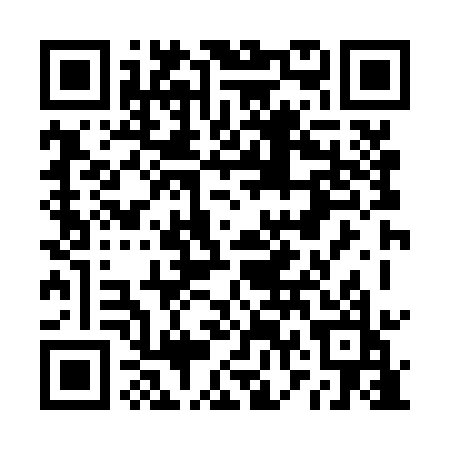 Prayer times for Tybory Uszynskie, PolandSat 1 Jun 2024 - Sun 30 Jun 2024High Latitude Method: Angle Based RulePrayer Calculation Method: Muslim World LeagueAsar Calculation Method: HanafiPrayer times provided by https://www.salahtimes.comDateDayFajrSunriseDhuhrAsrMaghribIsha1Sat1:574:1112:286:048:4610:522Sun1:574:1012:286:058:4710:533Mon1:574:0912:296:068:4910:534Tue1:574:0812:296:068:5010:545Wed1:574:0812:296:078:5110:546Thu1:564:0712:296:078:5210:557Fri1:564:0612:296:088:5210:558Sat1:564:0612:296:098:5310:569Sun1:564:0612:306:098:5410:5610Mon1:564:0512:306:108:5510:5711Tue1:564:0512:306:108:5610:5712Wed1:564:0412:306:108:5610:5813Thu1:564:0412:306:118:5710:5814Fri1:564:0412:316:118:5810:5815Sat1:564:0412:316:128:5810:5916Sun1:564:0412:316:128:5910:5917Mon1:564:0412:316:128:5910:5918Tue1:574:0412:326:138:5911:0019Wed1:574:0412:326:139:0011:0020Thu1:574:0412:326:139:0011:0021Fri1:574:0412:326:139:0011:0022Sat1:574:0512:326:149:0011:0023Sun1:584:0512:336:149:0011:0124Mon1:584:0512:336:149:0011:0125Tue1:584:0612:336:149:0011:0126Wed1:584:0612:336:149:0011:0127Thu1:594:0712:346:149:0011:0128Fri1:594:0712:346:149:0011:0129Sat1:594:0812:346:149:0011:0130Sun2:004:0912:346:148:5911:01